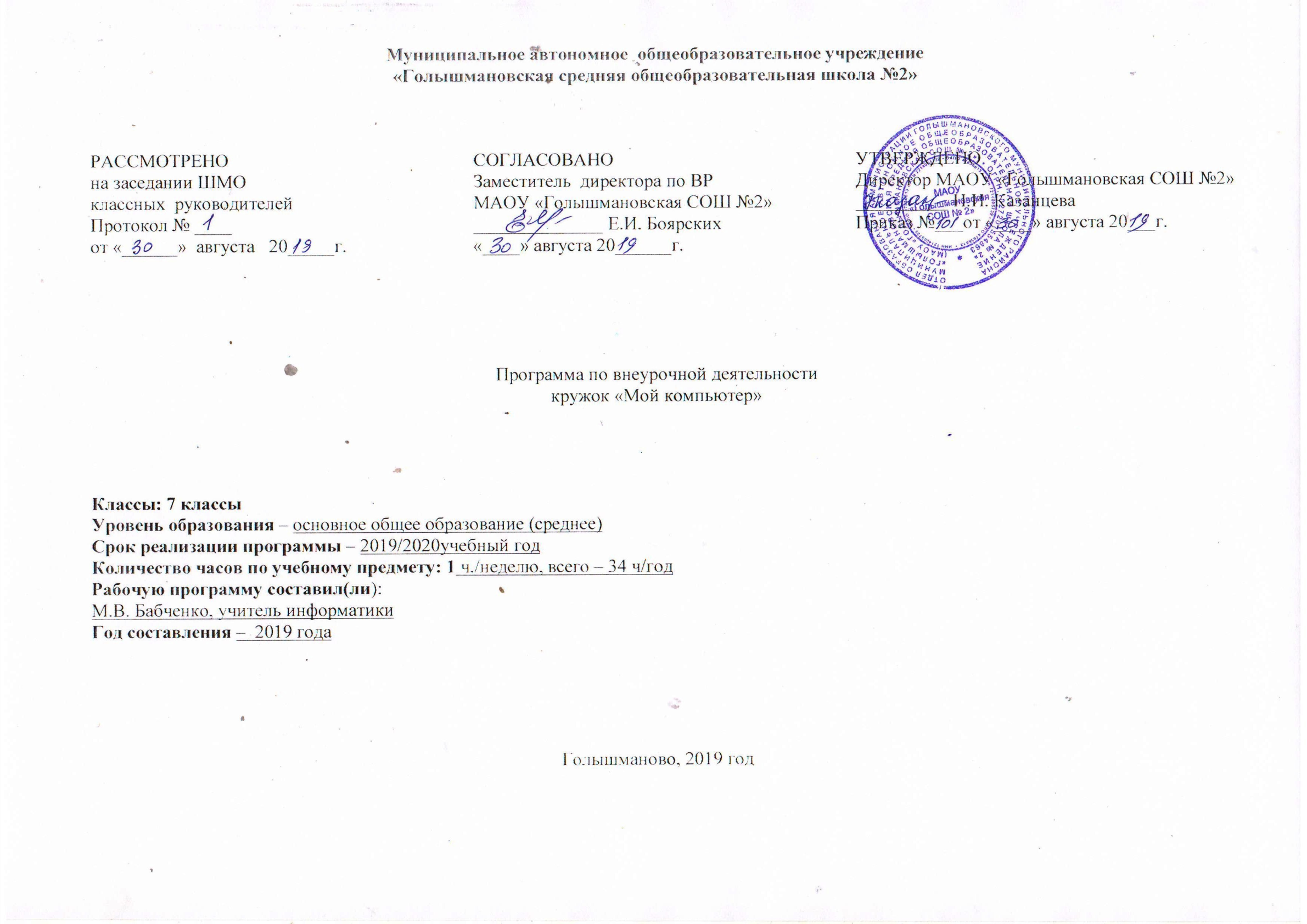 Результаты освоения курса внеурочной  деятельности      По окончании обучения учащиеся должны демонстрировать сформированные умения и навыки работы с компьютером и применять их в практической деятельности и повседневной  жизни. Личностные результаты:формирование ответственного отношения к учению, готовности и способности обучающихся к саморазвитию и самообразованию на основе мотивации к обучению и познанию;формирование целостного мировоззрения, соответствующего современному уровню развития науки и общественной практики;развитие осознанного и ответственного отношения к собственным поступкам;формирование коммуникативной компетентности в процессе образовательной, учебно-исследовательской, творческой и других видов деятельности.Метапредметные результаты:умение самостоятельно определять цели своего обучения, ставить и формулировать для себя новые задачи в учёбе и познавательной деятельности, развивать мотивы и интересы своей познавательной деятельности;владение основами самоконтроля, самооценки, принятия решений и осуществления осознанного выбора в учебной и познавательной деятельности;умение определять понятия, создавать обобщения, устанавливать аналогии, классифицировать, самостоятельно выбирать основания и критерии для классификации, устанавливать причинно-следственные связи, строить логическое рассуждение, умозаключение (индуктивное, дедуктивное и по аналогии) и делать выводы;умение создавать, применять и преобразовывать знаки и символы, модели и схемы для решения учебных и познавательных задач;умение осознанно использовать речевые средства в соответствии с задачей коммуникации; владение устной и письменной речью;формирование и развитие компетентности в области использования информационно-коммуникационных технологий (далее ИКТ-компетенции).активное использование речевых средств и средств информационных и коммуникационных технологий (далее - ИКТ) для решения коммуникативных и познавательных задач;использование различных способов поиска (в справочных источниках и открытом учебном информационном пространстве сети Интернет), сбора, обработки, анализа, организации, передачи и интерпретации информации в соответствии с коммуникативными и познавательными задачами и технологиями учебного предмета; в том числе умение вводить текст с помощью клавиатуры, фиксировать (записывать) в цифровой форме измеряемые величины и анализировать изображения, звуки, готовить свое выступление и выступать с аудио-, видео- и графическим сопровождением; соблюдать нормы информационной избирательности, этики и этикета;овладение логическими действиями сравнения, анализа, синтеза, обобщения, классификации по родовидовым признакам, установления аналогий и причинно-следственных связей, построения рассуждений, отнесения к известным понятиям;Предметные результаты:-уметь использовать готовые прикладные компьютерные программы (PowerPoint, Paint, MS Word, PictureManager, WindowsLive)  и сервисы в выбранной специализации, умение работать с описаниями программ и сервисами;- понимать роль информации в деятельности человека;- работать с источниками информации (книги, пресса, радио и телевидение, устные сообщения);- создавать рисунки в граф. ред.;-работать с папками;- уметь осуществлять простейшие операции с файлами (создание, сохранение, поиск, запуск программы);-набирать текст в текстовом редакторе не только русскими буквами, но и латинскими;-составлять тексты, предназначенные для какой- либо цели, и создавать их при помощи компьютера, используя разное шрифтовое оформление;- работать с документами и программами;- работать со сканированными  иллюстрациями и картинками;-работать  встроенными векторными картинками в PictureManager;- работать с таблицами в M. Word;-создавать свои источники информации — информационные проекты     (сообщения, небольшие сочинения, графические работы);-разрабатывать проекты и защищать ихСодержание курса внеурочной деятельностиВводное занятие. Правила поведения и техника безопасности. Общие сведения об информатике.Операционные системы. Основные задачи. Устройство ПК. Общие сведения о внешнем оборудовании ПК. Порядок включения компьютера и завершение работы.Объекты WindowsПонятие о файле. Диалоговые окна. Навигация с помощью значка «Мой компьютер» и «Проводник».  Структура окна папки. Запуск приложений. Открытие и быстрый просмотр документа. Переключение между окнами папок. Перемещение, копирование и удаление объектов. Создание ярлыков и новых папок. Создание новых объектов.Устройства ввода-вывода информацииУправление ПК. Клавиатура. Компьютерная мышь. Монитор. Флоппи-дисковод.Справочная системаВызов справочной системы. Поиск информации в справочной системе. Использование и настройка всплывающих подсказок. Использование и настройка контекстной справки.Настройка WindowsНастройка заставки экрана и звукового оформления ОС. Панель задач и Главное меню. Использование Корзины и настройка системных часов и календаря.Стандартные программы Windows. Шрифты. Простейшие операции ввода и редактирования текста. Блокнот. Форматирование текста. Текстовый процессор Microsoft Word. Параметры страницы.  Структура и стиль документа. Оформление абзаца, заголовка. Гарнитура, размер и начертание шрифта. Ввод текста и панель форматирования. Автоформатирование и печать текста. Графический редактор Paint. Общие сведения. Инструменты рисования. Создание стандартных фигур.  Заливка областей. Исполнение надписей. Изменение масштаба и размера рисунка. Сохранение рисунка. Операции с цветом. Работа с объектами. Вставка объекта в текстовый документ.Создание и редактирование текстовых документовТекстовые редакторы и текстовые процессоры. Окно программы WORD. Методы представления документа. Работа с несколькими документами. Ввод и редактирование текста. Средства поиска и замены. Отмена действия ошибочных команд. Определение вида и начертания шрифта. Выравнивание абзацев. Форматирование абзацев. Форматирование с помощью линейки. Автоматизация форматирования. Стили. Маркированные и нумерованные списки. Преобразование текста в список. Оформление текста в колонки. Создание таблиц. Форматирование документов сложной структуры. Проверка правописания. Работа с планом документа. Создание форм и бланков. Предварительный просмотр и печать документов.Работа с электронными таблицамиОбщие сведения о табличном представлении данных в целом и электронных таблицах EXCEL в частности. Содержимое ячеек.Выбор ячеек. Операции с ячейками. Автоматизация ввода данных. Создание и использование простых формул. Абсолютные и относительные адреса ячеек. Форматирование и изменение размеров ячеек. Сложные формулы и стандартные функции. Работа с несколькими рабочими листами. Сортировка и фильтрация данных. Создание диаграмм. Печать готового документа.Компьютерная графикаМатематические основы векторной графики. Разрешение изображения и его размер. Цветовое разрешение и цветовые модели. Цветовая палитра. Приемы создания простейших объектов. Редактирование контуров. Обработка замкнутых контуров. Заливка контуров. Создание сложных контуров. Средства работы с текстом. Режимы работы с текстом.Основы работы на POWER POINTОбщие сведения. Слайды. Таблицы. Представление презентации. Форматирование и абзацы. Презентация в Интернете.Тематическое планированиеНомерп/пРазделыТема Количество часов отведенное на освоение темыНомерп/пРазделыТема Количество часов отведенное на освоение темы1Вводное занятие. Правила поведения и техника безопасности. Общие сведения об информатике.Операционные системы. Основные задачи. Устройство ПК. Общие сведения о внешнем оборудовании ПК. Порядок включения компьютера и завершение работы.12Объекты WindowsПонятие о файле. Диалоговые окна. Навигация с помощью значка «Мой компьютер» и «Проводник».  Структура окна папки. Запуск приложений. Открытие и быстрый просмотр документа. Переключение между окнами папок. Перемещение, копирование и удаление объектов. Создание ярлыков и новых папок. Создание новых объектов.13Устройства ввода-вывода информацииУправление ПК. Клавиатура. Компьютерная мышь. Монитор. Флоппи-дисковод.14.Справочная системаВызов справочной системы. Поиск информации в справочной системе. Использование и настройка всплывающих подсказок. Использование и настройка контекстной справки.15.Настройка WindowsНастройка заставки экрана и звукового оформления ОС. Панель задач и Главное меню. Использование Корзины и настройка системных часов и календаря.16.Стандартные программы Windows.Шрифты. Простейшие операции ввода и редактирования текста. Блокнот. Форматирование текста. Текстовый процессор Microsoft Word. Параметры страницы.  Структура и стиль документа.16.Стандартные программы Windows.Оформление абзаца, заголовка. Гарнитура, размер и начертание шрифта. Ввод текста и панель форматирования. Автоформатирование и печать текста26.Стандартные программы Windows.Графический редактор Paint. Общие сведения. Инструменты рисования. Создание стандартных фигур.  Заливка областей. Исполнение надписей. Изменение масштаба и размера рисунка. Сохранение рисунка. Операции с цветом. Работа с объектами. Вставка объекта в текстовый документ.27.Создание и редактирование текстовых документовТекстовые редакторы и текстовые процессоры. Окно программы WORD. Методы представления документа. Работа с несколькими документами. Ввод и редактирование текста. Средства поиска и замены. Отмена действия ошибочных команд.27.Создание и редактирование текстовых документовОпределение вида и начертания шрифта. Выравнивание абзацев.Форматирование абзацев. Форматирование с помощью линейки.Автоматизация форматирования. Стили. Маркированные и нумерованные списки. Преобразование текста в список. Оформление текста в колонки.27.Создание и редактирование текстовых документовСоздание таблиц. Форматирование документов сложной структуры.Проверка правописания. Работа с планом документа. Создание форм и бланков. Предварительный просмотр и печать документов.28.Работа с электронными таблицамиОбщие сведения о табличном представлении данных в целом и электронных таблицах EXCEL в частности. Содержимое ячеек. Выбор ячеек. Операции с ячейками. Автоматизация ввода данных. Создание и использование простых формул.28.Работа с электронными таблицамиАбсолютные и относительные адреса ячеек. Форматирование и изменение размеров ячеек. Сложные формулы и стандартные функции. 28.Работа с электронными таблицамиРабота с несколькими рабочими листами. Сортировка и фильтрация данных. Создание диаграмм. Печать готового документа.29.Компьютерная графикаМатематические основы векторной графики. Разрешение изображения и его размер. Цветовое разрешение и цветовые модели. Цветовая палитра. Приемы создания простейших объектов. Редактирование контуров. Обработка замкнутых контуров. Заливка контуров.29.Компьютерная графикаСоздание сложных контуров. Средства работы с текстом. Режимы работы с текстом.210. Основы работы на POWER POINTОбщие сведения. Слайды. Таблицы. Представление презентации.Форматирование и абзацы.210. Основы работы на POWER POINTПрезентация в Интернете.6Итого Итого Итого 34